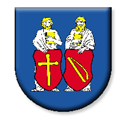 Uznesenie obecného zastupiteľstva konaného dňa 24.11.2015Obecné zastupiteľstvo v zmysle § 10, odst. 1, písm. a/ zákona SNR č. 369/90 zb. o obecnom zriadení v znení jeho zmien a doplnkov na svojom  zasadnutí prijíma nasledovné uznesenia:Uznesenie č. 32/2015 Schvaľuje1.Schválenie rozpočtu na rok 2016 :a) Obecné zastupiteľstvo  uznesením č. 32/2015 a) schvaľuje rozpočet obce na rok 2016.(viď príloha )b) Obecné zastupiteľstvo uznesením č. 32/2015 b) schvaľuje rozpočet Základnej školy Toporec na rok 2016. Bežný rozpočet spolu (v eurách):   	rok 2016:	524 540					            rok 2017:	524 540					            rok 2018:	524 540	starosta obce	................................			prednostka OÚ .....................................Uznesenie č. 33/2015Berie na vedomie 2.Návrh rozpočtu na roky 2017  a 2018 :a) Obecné zastupiteľstvo uznesením č. 33/2015 a)  berie na vedomie návrh  rozpočtu obce na roky 2017 a 2018.b) Obecné zastupiteľstvo uznesením č. 33/2015 b)  berie na vedomie návrh rozpočtu Základnej školy Toporec na roky 2017 a 2018.starosta obce	................................			prednostka OÚ .....................................Uznesenie č. 34/2015 Schvaľuje 3.Obecné zastupiteľstvo uznesením č. 34/2015  schvaľuje : a) Zostavenie a predkladanie rozpočtu obce na roky 2016, 2017, 2018 bez programovej štruktúryb) Návrh rozpočtu na rok 2016, 2017, 2018starosta obce	................................			prednostka OÚ .....................................Uznesenie č. 35/2015 Schvaľuje	a) VŠEOBECNE ZÁVÄZNÉ NARIADENIE OBCE TOPOREC  č. 6/2015, ktorým sa určuje miesto a čas zápisu na plnenie povinnej školskej dochádzky v základnej škole v obci Toporec pôvodne bolo v mesiaci február a teraz je v mesaci apríl				b/ VŠEOBECNE ZÁVÄZNÉ NARIADENIE OBCE TOPOREC  č. 7/2015  o miestnych daniach a miestnom poplatku za komunálne odpady a drobné stavebné odpady/zmena je vo výške poplatku za ostatnú plochu a  odpustenie dane z nehnuteľnosti za skolaudované domy  na obdobie 15 rokov/c/ VŠEOBECNE ZÁVäZNÉ NARIADENIE OBCE TOPOREC  č.8/2015o ochrane ovzdušia a o poplatkoch za znečisťovanie ovzdušia malými zdrojmi  d/ Inventarizačnú komisiu na majetok obce Na vykonanie inventarizácie nehnuteľného majetku : stavby a pozemky je poverená inventarizačná komisia v zložení:predseda:  PhDr. Jozef Potanko							       členovia:   Anna Koršňáková     										Iveta Šateková                                                                                               Na vykonanie inventarizácie v budove obecného úradu a zdravotného strediska je poverená inventarizačná komisia v zložení:predseda:  Ing. Miroslav Pompa 							        členovia:   Mgr. Jozef Habiňák									         Mgr. Miroslav Svitana							         Na vykonanie inventarizácie v budove požiarnej zbrojnice je poverená inventarizačná komisia v zložení:predseda:  Mgr. Albín Fischerčlenovia:  Bc. Peter Kačur										        Peter Svitana                                                                                                                4.Na vykonanie inventarizácie v budove materskej školy v obci a v osade vrátane KC je poverená táto inventarizačná komisia:predseda:  Mgr. Jozef Habiňák                                                                                      členovia:   Jozef Pompa     										         Michal Šoltés       Na vykonanie inventarizácie v budove kultúrneho domu je poverená inventarizačná komisia v zložení:predseda:  Vladimír Dragošek								 členovia:   Peter Svitana                                                                                                       	         Bc. Peter Kačur6. Na vykonanie inventarizácie v CO    predseda. PhDr. Jozef Potanko  členovia : Anna Košňáková                  Iveta Šatekováf/ Smernicu o verejnom obstarávaní v zmysle zákona o VO č. 25/2005 Z.z. v z.n.p / obec môže nakupovať do výšky 5 000 eur. /slovom päťtisic/ bez výberového konania              starosta obce	................................			prednostka OÚ .....................................Uznesenie č. 36/2015 Neschvaľuje	Predaj pozemku  Tadeášovi Ondušovi  p.č. KN -E 5486 a časť pozemku KN –C p.č. 5482/5 v k.ú Toporec o výmere 387 m2 ako diel 1 a 40 m2 ako diel 2  podľa GP č. 185/2015.  starosta obce	................................			prednostka OÚ .....................................Uznesenie č. 37./2015Zamieta Žiadosť Urbárskej spoločnosti región Toporec o osadenie dopravných značiek  Uznesenie č. 38./2015Berie na vedomie      Správu o zaplatení alikvotnej časti projektovej dokumentácie na výstavbu chodníka Spišská Belá  – Vyšné Ružbachy     vo výške 241 €     Správu o členskom príspevku do Občianskeho združenia MASKA Spiš na rok 2016 vo výške 0,50 € /obyvateľa/rok a zaplatenie finančného príspevku za spracovanie „Stratégie CLLD“ vo výške 382 €.           starosta obce	................................			prednostka OÚ .....................................Zápisnica zo stretnutia poslancov  obecného zastupiteľstva dňa 24.11.2015Program: 1.	Otvorenie2.	Plnenie uznesení3.	Rozpočet obce na rok 2016 4.	VZN   -     O zápise  deti do ZŠ                       -      Daň z nehnuteľnosti                       -     O ochrane ovzdušia5.	Inventarizácia majetku6.	Smernica o sťažnostiach a VO7.	Diskusia8.	Rôzne9.         Záver Zasadnutie začalo o 18:05 hod.Prítomní : Vladimír Dragošek, , Peter Kačur, Peter Svitana, Mgr. Miroslav Svitana, Mgr. Jozef Habiňák, Ing. Miroslav Pompa, Michal Šoltés, Jozef PompaIng. Matfiak – kontolór Iveta Šateková – prednostkaNeprítomní : ospravedlnení :  Mgr. Albín Fischer,Neprítomní neospravedlnený:    - Hostia : Mgr. Daniela Kasenčáková- účtovníčka Návrhová komisia: prednostka Iveta Šateková                                 poslanci :  Jozef Pompa, Ing. Miroslav Pompa, Michal Šoltés    V úvode starosta prítomných privítal a zasadnutie aj viedol.Do programu zasadnutia OZ doplnil starosta nasledovné body:  Stanovisko kontrolóra k rozpočtuŽiadosť Urbárskej spoločnosti región Toporec o osadenie dopravných značiek  Tento návrh odhlasovali všetci prítomní  poslanci : Vladimír Dragošek,  Peter Kačur, Peter Svitana, Mgr. Miroslav Svitana, Mgr. Jozef Habiňák, Ing. Miroslav Pompa, Michal Šoltés, Jozef Pompa.Starosta odovzdal slovo účtovníčke Mgr. Daniele Kasenčákovej, ktorá dopodrobna vysvetlila jednotlivé položky rozpočtu na rok 2016.Starosta uviedol, že do rozpočtu doplnil nasledovné: návrh na kúpu stoličiek do Kultúrneho domu v počte 180 ks vyčlenenie finančných prostriedkov vo výške 100 000 € na dostavbu Telocvičnevyčlenenie finančných prostriedkov vo výške 5 000 € spoločnosti ASTRA na Kaštieľ finančné prostriedky na spolufinancovanie  projektu „Protipovodňová ochrana intravilánu obce Toporec“ v sume 21 150 € (5% )nákup 4 ks uniforiem pre požiarnikov v sume 800 € opravu komunikácií Horná ulica a cesta na cintorín v sume 50 000 € O slovo sa prihlásil poslanec Pompa Jozef a navrhol zahrnúť do rozpočtu verejné osvetlenie na ulici Podolínska , v zadnej časti, kde bývajú Mišalkovci a taktiež mal požiadavku , aby sa vybudovalo detské ihrisko pri KC v osade. Poslanec Mgr. Miroslav Svitana navrhol výmenu závesov v Kultúrnom dome. Po diskusii k tomuto návrhu aké , by mali byť tie závesy bolo dohodnuté, aby sa  nákup závesov zrealizoval  v roku 2016 cez rozpočtové opatrenie.Starosta navrhol, že plánuje zrealizovať ozvučenie k Domu nádeje , nákupom 3 ks reproduktorov 2 ks pri Dome nádeje a 1 ks prenosný k hrobu. Poslanec Peter Svitana  navrhol zahrnúť do rozpočtu opravu požiarnej Tatry. Táto služba bude zahrnutá do položky údržba vo výške 700 € Mgr. Kasenčáková uviedla, že celkový rozpočet je vyrovnaný a prebytkový    Hlavný kontorlór obce Ing. Vladimír Matfiak podal správu o rozpočte a to, že vypracovaný rozpočet spĺňa všetky náležitosti podľa zákona , je v súlade s rozpočtovými pravidlami . Uviedol, že obec je bez dlhov , okrem splácania úveru zo ŠFRB – Bytový dom 7 b.j.Navrhol, aby sa v ďalšom období plánovalo s vybudovaním kanalizácie. Poslanec Miroslav Pompa sa pridal k návrhu kontrolóra a navrhol, aby sa dobudovala, uzatvorila ČOV . Ďalej podal návrh, aby sa kanalizácia kolaudovala po vetvách. K téme dobudovania kanalizácie sa pridal aj poslanec Bc. Peter Kačur a navrhol, či by nebolo dobré aby si obec vzala úver na dobudovanie kanalizácie. Starosta k tomuto uviedol, že sa urobí prepočet, aká je potrebná výška na dobudovanie kanalizácie a ČOV. Starosta ešte predniesol návrh na verejné osvetlenie k Fočarovi a po diskusii sa prítomní dohodli na sume 5 000 € na vybudovanie verejného osvetlenia v počte 3 ks stĺpov k Fočarovi a 3 ks stĺpov k Mišalkovcom do osady. Poslanec Jozef Habiňák sa prihlásil o slovo a predniesol , taktiež návrh na vyčlenenie finančných prostriedkov na výmenu okien v Šatni. Po diskusii sa prítomní dohodli na výmene jednej strany budovy ( ide o 6 ks okien) v roku 2016, výška finančných prostriedkov na tento účel 1 200 € a v roku 2017 druhá strana  budovy (6 ks ) okien suma 1 200 €. Účtovníčka predniesla navrhovaný  rozpočet Základnej školy Toporec na rok 2016.Bežný rozpočet spolu (v eurách):   	rok 2016:	524 540					            rok 2017:	524 540					            rok 2018:	524 540 Tento návrh odhlasovali všetci prítomní  poslanci : Vladimír Dragošek,  Peter Kačur, Peter Svitana, Mgr. Miroslav Svitana, Mgr. Jozef Habiňák, Ing. Miroslav Pompa, Michal Šoltés, Jozef Pompa.V ďalšom bode starosta podal návrh na schválenie: VŠEOBECNE ZÁVÄZNÉ NARIADENIE OBCE TOPOREC  č. 6/2015, ktorým sa určuje miesto a čas zápisu na plnenie povinnej školskej dochádzky v základnej škole v obci Toporec pôvodne bolo v mesiaci február a teraz je v mesiaci apríl				 VŠEOBECNE ZÁVÄZNÉ NARIADENIE OBCE TOPOREC  č. 7/2015  o         miestnych daniach a miestnom poplatku za komunálne odpady a drobné stavebné odpady /zmena je vo výške poplatku za ostatnú plochu a  odpustenie dane z nehnuteľnosti za skolaudované domy  na obdobie 15 rokov/ VŠEOBECNE ZÁVÄZNÉ NARIADENIE OBCE TOPOREC  č.8/2015 o ochrane ovzdušia a o poplatkoch za znečisťovanie ovzdušia malými zdrojmi  Tento návrh odhlasovali všetci prítomní  poslanci : Vladimír Dragošek,  Peter Kačur, Peter Svitana, Mgr. Miroslav Svitana, Mgr. Jozef Habiňák, Ing. Miroslav Pompa, Michal Šoltés, Jozef Pompa. Ďalší bod programu zasadnutia OZ bol návrh inventarizačnej komisie, ktorá má uskutočniť inventarizáciu so stavom k 31.12.2015. Starosta predniesol tento návrh do pléna. Tento návrh odhlasovali všetci prítomní  poslanci : Vladimír Dragošek,  Peter Kačur, Peter Svitana, Mgr. Miroslav Svitana, Mgr. Jozef Habiňák, Ing. Miroslav Pompa, Michal Šoltés, Jozef Pompa.Nasledovným bodom programu bol návrh na schválenie smerníc a to Smernice o vybavovaní  sťažností  a Smernice obce Toporec , Základnej školy Toporec k zadávaniu zákaziek na dodanie tovarov, na poskytnutie služieb a uskutočnenie stavebných prác v zmysle zákona NR SR č. 25/2006 Z.z. o verejnom obstarávaní a o zmene a doplnení niektorých zákonov v znení neskorších predpisov účinného od 01.11.2015.  Smernica o VO sa týka zmeny zákona o verejnom obstarávaní , že obec môže nakupovať tovary a služby do výšky 5 000 € bez výberového konania.K smernici o vybavovaní sťažností mal pripomienky kontorlór obce a požiadal o jej prepracovanie , z uvedeného dôvodu nebola táto smernica schválená.  Tento návrh odhlasovali všetci prítomní  poslanci : Vladimír Dragošek,  Peter Kačur, Peter Svitana, Mgr. Miroslav Svitana, Mgr. Jozef Habiňák, Ing. Miroslav Pompa, Michal Šoltés, Jozef PompaStarosta sa v ďalšom bode vrátil k odpredaju pozemku Tadeáša Onduša.  Poslanci Mgr. Miroslav Svitana, Mgr. Jozef Habiňák a Vladimír Dragošek  boli po rokovaní OZ dňa 05.10.2015 na miestnej obhliadke. Uviedli, že žiadateľ chce iba odkúpiť iba určité metre2 , skutočnosť však nie je v súlade s  GP č. 185/2015. Po diskusii bolo navrhnuté , aby boli parcely, ktoré chce menovaný odkúpiť vykolíkované, aby bolo zrejmé , ako to má vyzerať. Následne pôjdu poslanci na obhliadku a až po tomto úkone sa pristúpi buď k odpredaju alebo zamietnutiu žiadosti menovaného. Žiadateľovi bude zaslaná odpoveď na jeho žiadosť  v znení vyššie uvedeného. Tento návrh odhlasovali všetci prítomní  poslanci : Vladimír Dragošek,  Peter Kačur, Peter Svitana, Mgr. Miroslav Svitana, Mgr. Jozef Habiňák, Ing. Miroslav Pompa, Michal Šoltés, Jozef PompaNasledovným bodom bola diskusia , do ktorej sa ako prvý prihlásil starosta. Ako prvé podal informáciu o stretnutí dňa 27.10.2015 starostov z obce Ihľany, Jurské, Holumnica a taktiež riaditeľov ZŠ z týchto obcí. Stretnutie bolo iniciované riaditeľom ZŠ Mgr. Michalom Babejom. Účastní stretnutia rokovali o prognóze ZŠ v Toporci, nakoľko sa v obci Ihľany postavila ZŠ . Z uvedeného dôvodu klesne počet žiakov v tunajšej škole. Z dôvodu poklesu počtu žiakov bude nutné pristúpiť zo strany vedenia ZŠ  v Toporci k rozviazaniu pracovného pomeru z pedagógmi. Zo strany starostu obce Ihľany bol daný prísľub, že ak bude prijímať nových učiteľov , zamestná učiteľov z našej školy a a ubezpečil prítomných, že tento školský rok 2015/2016 a budúci 2016/2017 budú žiaci z Ihľan navštevovať školu v Toporci.  Na chod plne organizovanej školy bude obec Ihľany prechádzať postupne po ročníkoch. Je hrozba, že obec Toporec bude musieť pri poklese žiakov financovať základnú školu. Starosta uviedol, že v obci klesá demografická krivka . Poslanec Mgr. Miroslav Svitana sa prihlásil o slovo a , k tejto téme uviedol, že  ak by takáto situácia nastala  bude možno nutné pristúpiť, aby na chod fungovania školy prispievali aj samotní rodičia. Vidí v tom veľký problém.    Ďalej starosta podal prítomným správu o fungovaní TSP a KC v obci. Dňa 31.10.2015 skončili projekty TSP a KC . Zamestnaných v oboch projektoch bolo 8 ľudí. Po zvažovaní ako ďalej sa dospelo k rozhodnutiu ponechať týchto ľudí na polovičných úväzkoch, s tým že u tereňákov a komunitných pracovníkov bude prevádzka na smennosť doobeda a poobede po jednom zamestnancovi a ostatní dvaja budú PN.   Práca týchto ľudí je pre obec veľmi prospešná, či už v obci alebo v osade. Starosta oznámil prítomným, že dňa 26.11.2015 sa zúčastní  záverečnej konferencie projektu TSP , za účastí splnomocnenca vlády pre rómske komunity Petra Polláka. Uviedol, že sa možno dozvie ako sa bude situácia vyvíjať ďalej , nakoľko sa obec čestným vyhlásením zapojila do NP „ TAKE AWAY“. Informoval ďalej, že od 01.11.2015 funguje v obci Obecná hliadka zložená zo 4 členov, ktorí dohliadajú na poriadok v obci. Títo zamestnanci fungujú cez projekt ÚPSVaR  § 54 Šanca na zamestnanie. Prostredníctvom tohto projektu vykonáva činnosť rómska asistentka v MŠ v osade. Starosta oboznámil prítomných, že z bezpečnostných dôvodov sa ruší zájazd nma vianočné trhy do Viedne 05.12.2015.V ďalšom bode podal informáciu o spolufinancovaní projektu Príprava na vybudovanie cyklistického chodníka v podtatranskom regióne v rámci aktivity Cyklistický chodník Spišská Belá – Podolínec-Vyšné Ružbachy v celkovej hodnote 241 €. Zároveň informoval o členskom príspevku do Občianskeho združenia MASKA Spiš na rok 2016 vo výške 0,50 € /obyvateľa/rok a zaplatenie finančného príspevku za spracovanie „Stratégie CLLD“ vo výške 382 €.      Starosta podal správu o vstupe do projektu DCOM, v rámci ktorého boli na obecnom úrade vymenené 4 PC a 2 multifunkčné zariadenia. Taktiež uviedol, že dňa 23.11.2015 sa zúčastnil školenia k tomuto projektu. V závere predniesol žiadosť   Urbárskej spoločnosti región Toporec o osadenie dopravných značiek , ktorú odôvodňujú jej členovia tým, že sa vytvárajú čierne skládky a dochádza ku krádežiam dreva.  K tejto žiadosti je potrebné stanovisko obce a stanovisko OR PZ. Po diskusii poslancov bola táto žiadosť zamietnutá.  Za tento návrh hlasovali poslanci nasledovne ZA:  Vladimír Dragošek,  Peter Kačur, Michal Šoltés, Mgr. Jozef HabiňákPROTI: Peter Svitana, Mgr. Miroslav Svitana, , Ing. Miroslav Pompa, , Jozef PompaZasadnutie OZ skončilo o 20:25 hod. za jednotlivé uznesenia hlasovali poslanci, tak ako je to uvedené v texte. starosta obce	................................			prednostka OÚ .....................................V Toporci 26.11.2015Spracovala: Šateková 